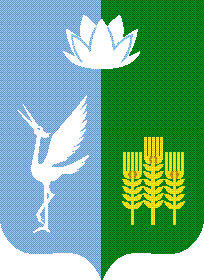 ИЗБИРАТЕЛЬНАЯ КОМИССИЯЧКАЛОВСКОГО СЕЛЬСКОГО ПОСЕЛЕНИЯ
СПАССКОГО МУНИЦИПАЛЬНОГО РАЙОНАРЕШЕНИЕс. Чкаловское
Об опубликовании списка политических партий, региональных отделений политических партий и общественных объединений, имеющих право в соответствие с Федеральными законами от 11.07.2011 № 95-ФЗ «О политических партиях», от 12.06.2002 № 67-ФЗ «Об основных гарантиях избирательных прав и права на участие в референдуме граждан Российской Федерации» принимать участие в досрочных выборах главы Чкаловского сельского поселения Спасского муниципального района и дополнительных выборах депутатов муниципального комитета Чкаловского сельского поселения Спасского муниципального района.Во исполнение календарного плана основных мероприятий по подготовке и проведению досрочных выборов главы Чкаловского сельского поселения Спасского муниципального района утвержденного решением избирательной комиссии Чкаловского сельского поселения от 20.12.2021 года № 3/5 и календарного плана основных мероприятий по подготовке и проведению дополнительных выборов депутатов муниципального комитета Чкаловского сельского поселения Спасского муниципального района, утвержденного решением избирательной комиссии Чкаловского сельского поселения Спасского муниципального района 20.12.2021 года № 3/6, в  соответствии со статьями 10, 10.1, 24 Федерального закона «Об основных гарантиях избирательных прав и права на участие в референдуме граждан Российской Федерации», статьями 11, 11(1) Избирательного кодекса Приморского края, избирательная комиссия Чкаловского сельского поселения Спасского муниципального района,РЕШИЛА:Опубликовать список политических партий, региональных отделений политических партий и общественных объединений, имеющих право принимать участие в досрочных выборах главы Чкаловского сельского поселения Спасского муниципального района (решение от 16.12.2021 № 2/3) и в  дополнительных выборах депутатов муниципального комитета Чкаловского сельского поселения Спасского муниципального района (решение от 16.12.2021 № 2/4), назначенных на 27 февраля 2022 года,  зарегистрированных на уровне, соответствующем уровню выборов, или на более высоком уровне в порядке реализации пункта 9 статьи 35 Федерального закона от 12.06.2002 № 67-ФЗ «Об основных гарантиях избирательных прав и права на участие в референдуме граждан Российской Федерации» (Приложение № 1 Список партий).Опубликовать настоящее решение в газете «Родные просторы».Направить настоящее решение в Избирательную комиссию Приморского края для размещения на официальный сайт в информационно-телекоммуникационной сети «Интернет».Разместить настоящее решение на официальном сайте администрации Чкаловского сельского поселения в информационно-телекоммуникационной сети Интернет в разделе «Муниципальная избирательная комиссия».Разместить настоящее решение в Государственной автоматизированной системе Российской Федерации «Выборы».Направить копию настоящего решения в администрацию Чкаловского сельского поселения Спасского муниципального района и в муниципальный комитет Чкаловского сельского поселения.Контроль исполнения настоящего решения возложить на председателя комиссии Макаренко М.А.Председатель комиссии 						М.А. МакаренкоСекретарь комиссии							О.В. НефедьеваПРИЛОЖЕНИЕСписок политических партий, региональных отделений политических партий и общественных объединений, имеющих право принимать участие в досрочных выборах главы Чкаловского сельского поселения Спасского муниципального района 
(решение от 16.12.2021 № 2/3), дополнительных выборах депутатов муниципального комитета Чкаловского сельского поселения Спасского муниципального района (решение от 16.12.2021 № 2/4), зарегистрированных на уровне, соответствующем уровню выборов, или на более высоком уровне в порядке реализации пункта 9 статьи 35 Федерального закона от 12.06.2002 № 67-ФЗ «Об основных гарантиях избирательных прав и права на участие в референдуме граждан Российской Федерации»Политические партииРегиональные отделения политических партийОбщероссийские общественные объединенияМежрегиональные и региональные общественные объединенияОбщественные объединения Спасского района Приморского края23 декабря 2021 года№4/16№п/пПолное наименование1.Всероссийская политическая партия «ЕДИНАЯ РОССИЯ»2.Политическая партия «Коммунистическая партия Российской Федерации»3.Политическая партия ЛДПР – Либерально-демократическая партия России4.Всероссийская политическая партия «ПАРТИЯ РОСТА»5.Социалистическая политическая партия «СПРАВЕДЛИВАЯ РОССИЯ – ПАТРИОТЫ – ЗА ПРАВДУ»6.Политическая партия «Российская объединенная демократическая партия «ЯБЛОКО»7.Политическая партия «Партия народной свободы» (ПАРНАС)8.Политическая партия «Демократическая партия России»9.Политическая партия «Российская экологическая партия «ЗЕЛЁНЫЕ»10.Политическая партия КОММУНИСТИЧЕСКАЯ ПАРТИЯ КОММУНИСТЫ РОССИИ11.Всероссийская политическая партия ПАРТИЯ ЗА СПРАВЕДЛИВОСТЬ!12.Политическая партия «ПАРТИЯ ПРОГРЕССА»13.Политическая партия РОССИЙСКАЯ ПАРТИЯ СВОБОДЫ И СПРАВЕДЛИВОСТИ14.Политическая партия СОЦИАЛЬНОЙ ЗАЩИТЫ15.Общественная организация Всероссийская политическая партия «Гражданская Сила»16.ОБЩЕСТВЕННАЯ ОРГАНИЗАЦИЯ – ПОЛИТИЧЕСКАЯ ПАРТИЯ «РОССИЙСКИЙ ОБЩЕНАРОДНЫЙ СОЮЗ»17.Политическая партия «Российская партия пенсионеров за социальную справедливость»18.Политическая партия «Гражданская Платформа»19.ВСЕРОССИЙСКАЯ ПОЛИТИЧЕСКАЯ ПАРТИЯ «РОДИНА»20.Политическая партия «Казачья партия Российской Федерации»21.Всероссийская политическая партия «ПАРТИЯ ДЕЛА»22.Всероссийская политическая партия «Гражданская инициатива»23.Политическая партия «Партия Возрождения России»24.Политическая партия «Добрых дел, защиты детей, женщин, свободы, природы и пенсионеров, против насилия над животными»25.Политическая партия «Альтернатива для России (Партия Социалистического Выбора)»26.Политическая партия «Партия Малого Бизнеса России»27.Политическая партия «Народно-патриотическая партия России – Власть Народу»28.Политическая партия ЗЕЛЕНАЯ АЛЬТЕРНАТИВА29.Политическая партия «Партия прямой демократии»30.Политическая партия «НОВЫЕ ЛЮДИ»№п/пНаименование зарегистрированного на территории Приморского края структурного подразделения политической партии, имеющего право принимать участие в выборах11.Приморское краевое отделение политической партии «КОММУНИСТИЧЕСКАЯ ПАРТИЯ РОССИЙСКОЙ ФЕДЕРАЦИИ»2.Приморское региональное отделение Всероссийской политической партии «ЕДИНАЯ РОССИЯ»3.Приморское региональное отделение Политической партии ЛДПР - Либерально - демократической партии России4.Приморское региональное отделение политической партии «Российская объединенная демократическая партия «ЯБЛОКО»5.Региональное отделение в Приморском крае Всероссийской политической партии «ПАРТИЯ РОСТА»6.Региональное отделение Социалистической политической партии «СПРАВЕДЛИВАЯ РОССИЯ - ПАТРИОТЫ - ЗА ПРАВДУ» в Приморском крае7.Региональное отделение в Приморском крае политической партии «Демократическая партия России»88.Региональное отделение в Приморском крае Политической партии «ПАРТИЯ ПРОГРЕССА»9.Региональное отделение в Приморском крае Политической партии РОССИЙСКАЯ ПАРТИЯ СВОБОДЫ И СПРАВЕДЛИВОСТИ10.ПРИМОРСКОЕ КРАЕВОЕ ОТДЕЛЕНИЕ Политической партии КОММУНИСТИЧЕСКАЯ ПАРТИЯ КОММУНИСТЫ РОССИИ11.Региональное отделение Всероссийской политической партии «Гражданская Сила» в Приморском крае12.Региональное отделение в Приморском крае Политической партии «Партия народной свободы» (ПАРНАС)13.Региональное отделение политической партии «Российская партия пенсионеров за социальную справедливость» в Приморском крае14.Региональное отделение в Приморском крае Политической партии «Гражданская Платформа»15.Региональное отделение Всероссийской политической партии «Гражданская инициатива»  в Приморском крае16.Общественная организация Региональное отделение Всероссийской политической партии «ПАРТИЯ ДЕЛА» в Приморском крае17.региональное отделение Общественной организации - Политической партии «Добрых дел, защиты детей, женщин, свободы, природы и пенсионеров» в Приморском крае18.Региональное отделение Политической партии «Казачья партия Российской Федерации» в Приморском крае19.Региональное отделение политической партии «Партия Малого Бизнеса России» в Приморском крае20.Региональное отделение Политической партии «Народно-патриотическая партия России - Власть Народу»  в Приморском крае21.Региональное отделение в Приморском крае Политической партии «Российская экологическая партия «Зеленые»22.Региональное отделение в Приморском крае Политической партии ЗЕЛЕНАЯ АЛЬТЕРНАТИВА23.Региональное отделение в Приморском крае Политической партии «Партия прямой демократии»24.Региональное отделение в Приморском крае Политической партии «НОВЫЕ ЛЮДИ»25.Региональное отделение ВСЕРОССИЙСКОЙ ПОЛИТИЧЕСКОЙ ПАРТИИ «РОДИНА» в Приморском крае№ п/пПолное наименование1.Общероссийская общественная организация "Союз пенсионеров России"2.Общероссийская общественная организация "Федерация дзюдо России"3.Общероссийская общественная организация "Общество по организации здравоохранения и общественного здоровья"4.Общероссийская общественная организация "Ассоциация горных гидов, спасателей и промышленных альпинистов"5.Общероссийская общественная организация "Российское общество скорой медицинской помощи"6.Общероссийская общественная организация "Российская ассоциация специалистов по хирургическим инфекциям"7.Общероссийская общественная организация "ВСЕНАРОДНОЕ ЭКОЛОГИЧЕСКОЕ ОБЩЕСТВО - ЗЕЛЕНЫЕ 3000"8.Общероссийская общественная организация "Общественный Комитет народного контроля"9.Общероссийская общественная организация инвалидов "Интеграция"10.Общероссийская общественная организация "Общество защиты прав потребителей образовательных услуг"11.Общероссийская общественная организация "Казачество России"12.Общероссийская общественная организация малого и среднего предпринимательства "ОПОРА РОССИИ"13.Общероссийская общественная организация "Российская Христианско-Демократическая перспектива"14.Общероссийская общественная организация "Всероссийское общество специалистов по медико-социальной экспертизе, реабилитации и реабилитационной индустрии" "ВРОСЭРРИ"15.Общероссийская общественная организация "Российский Союз ветеранов Афганистана"16.Общероссийская общественная организация инвалидов, жертв политических репрессий и тоталитарных режимов17.Всероссийская общественная организация ветеранов (пенсионеров) войны, труда, Вооруженных Сил и правоохранительных органов18.Общероссийская общественная организация "Российская Ассоциация Репродукции Человека"19.Общероссийская общественная организация инвалидов "Всероссийское Ордена Трудового Красного Знамени общество слепых"20.Общероссийская физкультурно-спортивная общественная организация "Федерация Кикбоксинга ВПКА России"21.Общероссийская общественная организация инвалидов "Образование для инвалидов"22.Общероссийская общественная организация "Шахматные надежды России"23.Общественная организация "Первая общероссийская ассоциация врачей частной практики"24.Общероссийская общественная организация "Российский творческий Союз работников культуры"25.Общероссийская общественная организация "Ассоциация ревматологов России"26.Всероссийская общественная организация "Молодая Гвардия Единой России"27.Общероссийская общественная организация "Общество офтальмологов России"28.Общероссийская благотворительная общественная организация инвалидов "Всероссийское общество гемофилии"29.Общероссийская физкультурно-спортивная общественная организация "Всероссийская федерация рукопашного боя"30.Общероссийская общественная организация "Российское хитиновое общество"31.Общероссийская общественная организация "Федерация судомодельного спорта России"32.Общероссийская общественная организация "Спортивная Федерация армейского рукопашного боя России"33.Общероссийская общественная организация "Союз ветеранов Железнодорожных войск Российской Федерации"34.Общероссийская общественная организация "Федерация Окинава Годзю-рю каратэ-до"35.Общероссийская общественная организация "Народно-Патриотическое Объединение "РОДИНА"36.Общероссийская общественная организация "Российская академия юридических наук"37.Общероссийская общественная организация "Барменская ассоциация России"38.Общероссийская общественная организация "Ассамблея народов России"39.Общероссийская общественная организация "Деловые женщины России"40.Общероссийская общественная организация "Российский объединенный союз юристов, экономистов и финансистов"41.Общероссийская общественная организация "Молодежный союз экономистов и финансистов"42.Общероссийская общественная организация "Национальный совет защиты экологии"43.Общественная организация "Российское медицинское общество"44.Общероссийская общественная организация поддержки и развития малого и среднего бизнеса "Российская конфедерация предпринимателей"45.Общероссийская общественная организация "Ассоциация нейрохирургов России"46.Общероссийская общественная организация "Ассоциация Частных Инвесторов"47.Общероссийская общественная организация "Союз лесопромышленников и лесоэкспортеров России"48.Общественная организация ветеранов органов внутренних дел и внутренних войск России49.Общероссийская общественая организация инвалидов " Всероссийское общество глухих "50.Общественная организация "Всероссийский центр социально-правовой помощи ветеранам (инвалидам) войн"51.Общероссийская молодежная общественная организация "Азербайджанское молодежное объединение России"52.Общероссийская общественная организация "Федеральный союз адвокатов России"53.Общероссийская общественная организация "Российские ученые социалистической ориентации"54.Общероссийская общественная организация "Союз нефтегазопромышленников России"55.Общероссийская общественная организация "Ассоциация коренных малочисленных народов Севера, Сибири и Дальнего Востока Российской Федерации"56.Общероссийская общественная организация "Российское историко-просветительское и правозащитное общество "Мемориал"57.Общероссийская общественная организация "Женщины бизнеса"58.Общероссийская общественная организация радиоспорта "Союз радиолюбителей России"59.Общероссийская общественная организация инвалидов "Общероссийская спортивная Федерация спорта глухих"60.Общероссийская общественная организация "Союз кинематографистов Российской Федерации"61.Общероссийская общественная организация геологоразведчиков (пенсионеров) "Ветеран-геологоразведчик"62.Общероссийская общественная организация - Ассоциация ветеранов боевых действий органов внутренних дел и внутренних войск России63.Общероссийская общественная организация "Российский союз офицеров запаса"64.Общероссийская общественная организация "Федерация анестезиологов и реаниматологов"65.Общероссийская общественная организация "Объединенная федерация спорта сверхлегкой авиации России"66.Общероссийская общественная организация "Союз Дизайнеров России"67.Общероссийская общественная организация "Российское общество историков-архивистов"68.Общероссийская общественная организация "Общероссийское объединение корейцев"69.Общероссийская общественная организация "Федерация космонавтики России"70.Общероссийская общественная организация "Федерация гандбола России"71.Общественная организация "Гильдия кинорежиссеров России"72.Общероссийская общественная организация "Всероссийское общество охраны природы"73.Общероссийская общественная организация "Ассоциация ветеранов и сотрудников служб безопасности"74.Общероссийская общественная организация писателей "Литературное сообщество писателей России"75.Всероссийская общественная организация "Всероссийское общество охраны памятников истории и культуры"76.Общероссийская общественная организация "Совет родителей военнослужащих России"77.Всероссийская общественная организация "Союз композиторов России"78.Всероссийская творческая общественная организация "Союз художников России"79.Общероссийская общественная организация "Всероссийское общество спасания на водах"80.Общероссийская общественная организация "Российский Союз Правообладателей"81.Общероссийская общественно-государственная организация "Союз женщин России"82.Общественная организация - Всероссийское общество изобретателей и рационализаторов83.Общероссийская общественная организация "Российская академия естественных наук"84.Общероссийская общественная организация "Российский Союз Молодежи"85.Общероссийская общественная организация болельщиков спортивных команд "КРАСНО-БЕЛАЯ ГВАРДИЯ"86.Общероссийская общественная организация "Всероссийский Совет местного самоуправления"87.Всероссийская общественная организация ветеранов "БОЕВОЕ БРАТСТВО"88.Всероссийская общественная организация Героев, Кавалеров Государственных наград и Лауреатов Государственной премий "Трудовая доблесть России"89.Общероссийская общественная организация - физкультурно-спортивное общество профсоюзов "Россия"90.Общероссийская общественная организация "ЗА НАЦИОНАЛЬНЫЕ ИНТЕРЕСЫ, СУВЕРЕНИТЕТ И ТЕРРИТОРИАЛЬНУЮ ЦЕЛОСТНОСТЬ"91.Общероссийская общественная организация "ЦЕНТР ЭКОЛОГИЧЕСКОЙ ПОЛИТИКИ И КУЛЬТУРЫ"92.Общероссийская общественная организация "Союз машиностроителей России"93.Общероссийская общественная организация "Российское научное медицинское общество терапевтов"94.Общероссийская общественная организация "Российское общественное объединение экономистов-аграрников"95.Общероссийская общественная организация по содействию в сохранении национально-культурных ценностей узбеков и народов Узбекистана, проживающих на территории России "Всероссийский Конгресс узбеков, узбекистанцев"96.Общероссийская общественная организация ветеранов уголовно-исполнительной системы97.Всероссийская общественная организация морских пехотинцев "Тайфун"98.Общероссийская общественная организация "Народно-патриотическая организация России"99.Общероссийская общественная организация ветеранов и пенсионеров прокуратуры100.Общероссийская общественная организация "Российский союз молодых ученых"101.Общероссийская общественная организация "Общество Врачей России"102.Общероссийская общественная организация трансплантологов "Российское трансплантологическое общество"103.Общероссийская общественная организация ветеранов войск правопорядка104.Общероссийская молодежная общественная организация "Российский союз сельской молодежи"105Общероссийская общественная организация "Центр противодействия коррупции в органах государственной власти"106.Общероссийская общественная организация "Всероссийская Федерация Панкратиона"107.Общероссийская общественная физкультурно-спортивная организация "Всероссийская федерация школьного спорта"108.Общероссийская Общественная организация "Ассоциация искусствоведов"109.Общероссийская спортивная общественная организация инвалидов "Всероссийская Федерация восточных единоборств глухих"110.Общероссийская общественная организация "Общероссийская физкультурно-спортивная организация "Союз чир спорта и черлидинга России"111.Общероссийская общественная организация собаководов "Российский союз любителей немецкой овчарки"112.Общероссийская общественная молодежная организация "ВСЕРОССИЙСКИЙ ЛЕНИНСКИЙ КОММУНИСТИЧЕСКИЙ СОЮЗ МОЛОДЕЖИ"113.Общероссийская общественная организация "Гильдия отечественных закупщиков и специалистов по закупкам и продажам"114.Молодежная общероссийская общественная организация "Российские Студенческие Отряды"115.Общероссийская общественная организация по содействию в профилактике и лечении наркологических заболеваний "Российская наркологическая лига"116.Общероссийская общественная организация "Ассоциация Молодых Предпринимателей"117.Общероссийская общественная организация "РОДИНА-Конгресс Русских Общин"118.Общероссийская общественная организация "Конгресс туркмен России и выходцев из Туркменистана"119.Общероссийская общественная организация по защите окружающей среды "Общественный экологический контроль России"120.Общероссийская общественная патриотическая организация "Военно-спортивный союз М.Т. Калашникова"121.Общероссийская общественная организация "Медицинская Лига России"122.Общероссийская общественная организация "Российский союз инженеров"123.Общероссийская общественная организация "Федерация спортивно-прикладного собаководства в системе Российской Кинологической Федерации124.Общероссийская общественная организация "Российский клуб финансовых директоров"125.Общероссийская физкультурно-спортивная общественная организация "Федерация нокдаун каратэ России"126.Общероссийская общественная организация содействия защите прав граждан и безопасности общества "Безопасное Отечество"127.Общероссийская общественная организация "Российское общество симуляционного обучения в медицине"128.Общероссийская общественная организация "Федерация Боулспорта России"129.Общероссийская общественная организация "Дети войны"130.Общероссийская общественная организация "Всероссийский комитет по разрешению экономических конфликтов и защите прав граждан"131.Общероссийская общественная организация содействия развитию культурных и деловых связей "Союз Украинцев России"132.Общероссийская общественная организация поддержки и охраны здоровья "Национальная Академия Здоровья"133.Общероссийская общественная организация "Национальная родительская ассоциация социальной поддержки семьи и защиты семейных ценностей"134.Общероссийская физкультурно-спортивная общественная организация "Федерация функционального многоборья"135.Общероссийская общественная организация содействия дружбе народов "СОЮЗ НАЦИЙ И НАРОДОВ РОССИИ"136.Общероссийская общественная организация "Федерация сноуборда России"137.ОБЩЕРОССИЙСКАЯ ОБЩЕСТВЕННАЯ ОРГАНИЗАЦИЯ ПО ПОДДЕРЖКЕ РАЗВИТИЯ И ИСПОЛЬЗОВАНИЯ ЧИСТОПОРОДНЫХ СОБАК "РОССИЙСКИЙ КИНОЛОГИЧЕСКИЙ СОЮЗ"138.Общероссийская общественная организация "Ассоциация травматологов-ортопедов России"139.Общероссийская общественная организация "Российское общество клинической онкологии"140.Общероссийская общественная организация по развитию казачества "Союз Казаков Воинов России и Зарубежья"141.Общероссийская общественная организация "Движение поддержки патриотических инициатив "Служу России!"142.Общероссийская общественная организация содействия привлечению инвестиций в Российскую Федерацию "Инвестиционная Россия"143.Общероссийская общественная организация содействия воспитанию молодёжи "ВОСПИТАННИКИ КОМСОМОЛА - МОЁ ОТЕЧЕСТВО"144.Общероссийская общественная организация по вовлечению молодежи в развитие территорий "Городские реновации"145.Всероссийская общественная организация "Общество герниологов"146.ОБЩЕРОССИЙСКАЯ ФИЗКУЛЬТУРНО-СПОРТИВНАЯ ОБЩЕСТВЕННАЯ ОРГАНИЗАЦИЯ "ФЕДЕРАЦИЯ ВОРКАУТА РОССИИ"147.Общероссийская общественная организация инвалидов "Федерация гандбола глухих России"148.Общероссийская общественная молодёжная организация в поддержку молодёжных инициатив "Ленинский коммунистический союз молодёжи Российской Федерации"149.Общероссийская общественная организация "Объединение мотоциклистов России Мото-Справедливость"150.Общероссийская общественная организация содействия профилактике алкоголизма среди населения "Общество трезвенников"151.ОБЩЕРОССИЙСКАЯ ОБЩЕСТВЕННАЯ ОРГАНИЗАЦИЯ СОДЕЙСТВИЯ РАЗВИТИЮ И ЗАЩИТЕ ПРАВ ЖЕНЩИН-РУКОВОДИТЕЛЕЙ "АССАМБЛЕЯ ЖЕНЩИН-РУКОВОДИТЕЛЕЙ"152.Общероссийская общественная организация "Экологическая палата России"153.Общероссийская общественная организация "Ассоциация антропологов и этнологов России"154.Общероссийская общественная организация содействия развитию автомобильных перевозок "Объединение Перевозчиков России"155.Общероссийская общественная организация содействия разработке и реализации научных, социальных инициатив и программ патриотического воспитания граждан "Во славу Отечества"156.Всероссийское общественное движение добровольцев в сфере здравоохранения "Волонтеры-медики"157.Общероссийская общественная организация содействия в представлении и защите прав и интересов ветеранов боевых действий "Ветераны боевых действий России"158.Общероссийская общественная организация содействия реализации антикоррупционных инициатив "Федеральный проект по безопасности и борьбе с коррупцией"159.Общероссийская физкультурно-спортивная общественная организация "Всероссийская федерация Брейк-данса"160.Общероссийская физкультурно-спортивная общественная организация "Федерация бодибилдинга России"161.Общероссийская общественная организация "Содружество ветеранов спорта России"162.Общероссийская общественная организация содействия духовно-нравственному и спортивно-патриотическому развитию детей и молодежи "Российский Союз Православных Единоборцев"163.Всероссийская общественная организация содействия развитию профессиональной сферы дошкольного образования "Воспитатели России"164.Общероссийская общественная организация инвалидов "Российское общество интеграции и адаптации инвалидов"165.Общероссийская общественная организация "Российское общество специалистов по профилактике и лечению опухолей репродуктивной системы"166.ОБЩЕРОССИЙСКАЯ ФИЗКУЛЬТУРНО-СПОРТИВНАЯ ОБЩЕСТВЕННАЯ ОРГАНИЗАЦИЯ "Всероссийская Федерация гонок с препятствиями"167.Общероссийская общественная организация "Всероссийское физкультурно-спортивное общество "Трудовые резервы"168.Общероссийская общественная организация инвалидов "Всероссийское общество социальной поддержки инвалидов"169.Общероссийская общественная организация "Российское гидрометеорологическое общество"170.Общероссийская общественная организация "Всероссийское объединение поддержки молодежи в регионах "Прогресс 2030"171.Общероссийская физкультурно-спортивная общественная организация "Федерация КЮШО России"172.Общероссийская общественная организация содействия реализации гражданских антикоррупционных инициатив "Комиссия по борьбе с коррупцией"173.Общероссийская общественная организация инвалидов "Российское общество социально-трудовой адаптации и реабилитации"174.Общероссийская общественная организация военных инвалидов "ВоИн"175.Общероссийская физкультурно-спортивная общественная организация "Федерация автомодельного спорта России"176.Общероссийская физкультурно-спортивная общественная организация "Российская Федерация петанка"177.Общероссийская общественная организация содействия судебно-экспертной деятельности "Судебно-экспертная палата Российской Федерации"178.Общероссийская физкультурно-спортивная общественная организация "Федерация Шорт хоккея России"179.Общероссийская общественная организация содействия сохранению животного мира "Российское биологическое общество"180.Общероссийская физкультурно-спортивная общественная организация развития спорта шашки "Содружество шашистов России"181.Общероссийская физкультурно-спортивная общественная организация "Федерация армреслинга (спорт глухих)"182.Общероссийская общественная физкультурно-спортивная организация по развитию высокоточной винтовочной стрельбы "Федерация Ф-класса России"183.Общероссийсская общественная физкультурно-спортивная организация "Федерация Хапкидо России"184.Общероссийская общественная организация инвалидов "Всероссийское общество социальной поддержки детей инвалидов"185.Общероссийская общественная организация ветеранов органов управления по делам гражданской обороны, чрезвычайным ситуациям и пожарной охраны186.Общероссийская физкультурно-спортивная общественная организация "Всероссийская федерация Косики каратэ"187.Общероссийская физкультурно-спортивная общественная организация "Федерация шахбокса" России"188.Общероссийская общественная организация содействия развитию фелинологии "Российское Фелинологическое общество"189.Общероссийская общественная организация кинологов "Кинологический центр "Элита"190.Общероссийская общественная организация инвалидов боевых действий и военной службы191.Общероссийская Общественная Организация по Развитию Спорта, Политики и Культуры Российской Федерации "ЗВЕЗДА РОССИИ"192.Общероссийская общественная организация содействия развитию и поддержки сферы занятости и управления персоналом "Кадровый работник"193.Общероссийская общественная организация содействия развитию культуры и искусства "Объединение дизайнеров России"194.Общероссийская физкультурно-спортивная общественная организация по развитию азиатских боевых искусств "Федерация НОМАД ММА России"195.Общероссийская общественная организация "Общество гигиенистов, токсикологов и санитарных врачей"196.Общероссийская физкультурно-спортивная общественная организация "Федерация мыльного футбола России"197.Общероссийская общественная организация политического просвещения и инициатив "Молодёжь СПРАВЕДЛИВОЙ РОССИИ"198.Общероссийская физкультурно-спортивная общественная организация "Федерация джампинг фитнеса"199.Общероссийская физкультурно-спортивная общественная организация "Всероссийская федерация абсолютно реального боя"200.Общероссийская физкультурно-спортивная общественная организация "Федерация хоккея 4х4 России"201.Общероссийская общественная организация "Российское Содружество специалистов, преподавателей и студентов колледжей"202.Общероссийская физкультурно-спортивная общественная организация "Федерация Каратэ-До Шотокан России"203.Общероссийская общественная организация врачей, психологов, медицинских и социальных работников "Российское Балинтовское Общество"204.Общероссийское общественное движение за достойную жизнь и справедливость "ГРАЖДАНСКОЕ ОБЩЕСТВО"205.Общероссийское общественное движение "Всероссийский Женский Союз - Надежда России"206.Общероссийская общественная организация содействие построению социального государства "РОССИЯ"207.Общероссийское общественное движение Зеленых "Родина"208.Общероссийское общественное движение "Российское объединение избирателей"209.Общероссийское общественное движение развития традиционных духовных ценностей "Благоденствие"210.Общероссийское общественное движение сельских женщин России211.Общероссийское общественное движение "В поддержку армии, оборонной промышленности и военной науки"212.Общероссийское общественное движение "Российская коммунистическая рабочая перспектива"213.Общероссийское общественное движение по формированию гражданского сознания на основе духовных и исторических традиций России "Россия Православная"214.Общероссийское Общественное Движение "Сотворчество народов во имя жизни" (Сенежский форум)215.Общероссийское общественное движение "Национальное Артийское Движение России"216.Общероссийское общественное гражданско-патриотическое движение "БЕССМЕРТНЫЙ ПОЛК РОССИИ"217.Общероссийское общественное движение "В защиту Детства"218.Общероссийское общественное движение "Выбор России"219.Общероссийское общественное Конструктивно-экологическое движение России "КЕДР"220.Общероссийское общественное движение "Российское Движение Демократических Реформ"221.Общероссийское общественное движение "Российский конгресс народов Кавказа"222.Общероссийское общественное движение в защиту прав и интересов потребителей "Объединение потребителей России"223.Общероссийское общественное движение "СОЮЗ ПРАВЫХ СИЛ"224.Общероссийское общественное движение "Путь России"225.Общероссийское общественное движение "За сбережение народа"226.Общероссийское общественное движение "Социал-демократический союз женщин России"227.Всероссийское общественное движение "Матери России"228.Общероссийское общественное движение "Корпус "За чистые выборы"229.Общероссийское общественное движение по увековечению памяти погибших при защите Отечества "Поисковое движение России"230.Общероссийское общественное движение "НАРОДНЫЙ ФРОНТ "ЗА РОССИЮ"231.Общероссийское общественное движение по возрождению традиций народов России "Всероссийское созидательное движение "Русский Лад"232.Общероссийское общественное движение "ЗА ПРАВА ЖЕНЩИН РОССИИ"233.Всероссийское общественное движение "СОЮЗ МАТЕРЕЙ РОССИИ"234.Всероссийское общественное движение "СТОПНАРКОТИК"235.Общероссийское общественное движение "За социально-ответственное государство "НАРОДНОЕ ЕДИНСТВО РОССИИ"236.Всероссийское общественное движение "ВОЛОНТЁРЫ ПОБЕДЫ"237.Всероссийское добровольческое молодежное общественное движение "За патриотическое, духовно-нравственное воспитание молодежи "Волонтерская Рота Боевого Братства"238.Общероссийское общественное движение тюркоязычной молодежи "ИНДЖИ" (ЖЕМЧУЖИНА)239.Общероссийское общественное движение "Клубы исторической реконструкции России"240.Всероссийское общественное движение наставников детей и молодежи "Наставники России"241.Общероссийская молодежная общественная организация "Ассоциация почетных граждан, наставников и талантливой молодежи"242.Общероссийская общественно-государственная организация "Добровольное общество содействия армии, авиации и флоту России"243.Общероссийская общественно-государственная детско-юношеская организация "Российское движение школьников"244.Общероссийская общественно-государственная просветительская организация "Российское общество "Знание"245.Общероссийский профсоюз спортсменов России246.Всероссийский профессиональный союз работников Российской академии наук247.Общероссийский профсоюз авиационных работников248.Общероссийский союз "Федерация Независимых Профсоюзов России"249.Общественная организация "Российский профессиональный союз трудящихся авиационной промышленности"250.Общественная организация - Профсоюз работников водного транспорта Российской Федерации251.Российский независимый профсоюз работников угольной промышленности252.Российский профессиональный союз работников радиоэлектронной промышленности253.Российский профсоюз работников промышленности254.Общественная организация - Российский профессиональный союз железнодорожников и транспортных строителей (РОСПРОФЖЕЛ)255.Общественная организация - Профессиональный союз работников торговли, общественного питания, потребительской кооперации и предпринимательства Российской Федерации "Торговое единство"256.Общественная организация "Общероссийский профессиональный союз работников автомобильного транспорта и дорожного хозяйства"257.Общероссийский профсоюз - Российский объединенный профессиональный союз работников предприятий гражданского машиностроения, оборонной промышленности, металлургии и металлообработки (Российский профсоюз металлистов СОЦПРОФ)258.Общероссийский профсоюз арбитражных управляющих259.Профессиональный союз работников общего машиностроения Российской Федерации260.Общественная организация Общероссийский профсоюз работников организаций безопасности261.Общероссийский профсоюз работников торговли и услуг262.Общероссийский профессиональный союз работников потребительской кооперации и предпринимательства263.Российский профессиональный союз работников атомной энергетики и промышленности264.Общественная организация "Общероссийский профессиональный союз работников физической культуры, спорта и туризма Российской Федерации"265.Конгресс российских профсоюзов266.Профессиональный союз лётного состава России267.Российский профсоюз докеров268.Общественная общероссийская организация "Российский профессиональный союз работников судостроения"269.Профессиональный союз гражданского персонала Вооруженных Сил России270.Общероссийское объединение профсоюзов "Конфедерация труда России" (КТР)271.Профессиональный союз работников здравоохранения Российской Федерации272.Профессиональный союз работников автомобильного и сельскохозяйственного машиностроения Российской Федерации273.Общественная организация - Российский профессиональный союз работников инновационных и малых предприятий274.Профессиональный союз работников строительства и промышленности строительных материалов Российской Федерации275.Общероссийский профессиональный союз работников природноресурсного комплекса Российской Федерации276.Общественная организация "Общероссийский профессиональный союз работников жизнеобеспечения"277.Профессиональный союз работников народного образования и науки Российской Федерации278.Общероссийский профессиональный союз работников нефтяной, газовой отраслей промышленности и строительства279.Российский профсоюз работников среднего и малого бизнеса280.Общественная организация Профсоюз работников связи России281.Общественная организация "Всероссийский Электропрофсоюз"282.Профессиональный союз работников лесных отраслей Российской Федерации283.Общероссийская общественная организация Профессиональный союз работников агропромышленного комплекса Российской Федерации284.Общероссийский профессиональный союз работников культуры285.Независимый профессиональный союз работников охранных и детективных служб Российской Федерации286.Российский профсоюз работников строительных специальностей и сервисных организаций287.Общероссийский Профсоюз работников физической культуры, спорта и туризма288.Общероссийский профессиональный союз отечественных сельхозпроизводителей и переработчиков сельскохозяйственного сырья "РОССЕЛЬПРОФ"289.Общероссийский профессиональный союз казначеев России290.Российский профсоюз строителей и работников смежных профессий291.Общероссийский профессиональный союз работников промышленной и экологической безопасности292.Общероссийский профессиональный союз спортсменов и работников спортивных организаций293.Общероссийская общественная организация "ПРОФЕССИОНАЛЬНЫЙ СОЮЗ МЕДИЦИНСКИХ РАБОТНИКОВ РОССИИ"294.Общероссийский Профсоюз работников малого и среднего предпринимательства "Единение"295.Федеральный (Общероссийский) профессиональный союз работников сферы обслуживания и рабочего персонала "СОДРУЖЕСТВО"296.Общероссийский профсоюз работников реставрационной сферы деятельности№ п/пПолное наименование1Общественная организация Дальневосточное региональное отделение Российской академии естественных наук по секции "Проблем макроэкономики и социального рыночного хозяйства"2Межрегиональная общественная организация "Евро-Азиатская федерация джиу-джитсу"3Межрегиональное Общественное Движение содействия духовно-нравственному развитию человека "Исток Отечества"4Территориальная организация Дальневосточного региона Российского независимого профсоюза работников угольной промышленности генерирующих организаций энергетики5Военно-патриотическая общественная организация "Уссурийское казачье войско" Дальневосточного федерального округа6Приморская краевая общественная организация инвалидов Союз "Чернобыль-Рь"7Приморская краевая общественная организация Клуб любителей кошек "Золотой Рог"8Региональная общественная организация "ПРИМОРСКАЯ ФЕДЕРАЦИЯ КОННОГО СПОРТА "9ПРИМОРСКАЯ КРАЕВАЯ НАЦИОНАЛЬНО-КУЛЬТУРНАЯ ОБЩЕСТВЕННАЯ ОРГАНИЗАЦИЯ "АЗЕРБАЙДЖАНСКИЙ КОНГРЕСС"10Региональное отделение Всероссийской общественной организации Героев, Кавалеров Государственных наград и лауреатов Государственных премий "Трудовая доблесть России" в Приморском крае11Приморская региональная общественная организация "СПОРТИВНЫЙ КЛУБ ВОСТОЧНЫХ БОЕВЫХ ИСКУССТВ "ВЕЛИКИЙ МАСТЕР"12Региональная общественная организация "Региональная физкультурно-спортивная организация "Союз чир спорта Приморского края"13Общественная организация "Приморское краевое общество охотников и рыболовов"14Региональная общественная организация "Федерация конного спорта Приморского края"15Приморская краевая общественная организация "Федерация Автокросс-Приморье"16Общественная организация "Федерация Рашбола (Русского футбола) Приморского края"17Региональная общественная организация содействия развитию гражданского общества "Общественный Совет гражданского общества Приморского края"18Региональная общественная организация "Журналистская организация редакции уссурийской газеты "Коммунар"19Приморская краевая общественная организация "Центр содействия армии и флоту"20Региональная общественная организация "Федерация стрельбы из лука Приморского края"21Региональная общественная организация "Приморская организация смешанных единоборств "Булат"22Региональная общественная организация помощи потребителям медицинских услуг "Астрея" Приморского края23Общественная организация "Федерация хоккея Приморского края"24Приморская краевая общественная организация "Центр защиты прав потребителей"25Приморская краевая общественная организация Федерация Таэквон-До "Тигры"26Приморское отделение общественной организации "Российская академия естественных наук"27Приморская краевая общественная организация дизайнеров28Краевая общественная организация "Приморская краевая федерация велосипедного спорта"29Приморское региональное отделение Общероссийской общественной организации "Ассоциация Молодых Предпринимателей"30Приморская региональная общественная организация по благоустройству территории городов и социальной поддержке населения "Я делаю город лучше!"31региональная общественная организация "Федерация корейской национальной борьбы ссирым Приморского края"32Приморская региональная физкультурно-спортивная общественная организация "Федерация рукопашного боя Приморья"33Приморское региональное отделение Всероссийской общественной организации "Молодая Гвардия Единой России"34Приморская региональная общественная организация поддержки и развития инициативной молодежи "Молодёжь Приморья"35Приморская региональная общественная организация Центр социальной поддержки находящихся в тяжелой жизненной ситуации36Приморская краевая общественная организация социальной поддержки "Дыхание жизни"37Приморская краевая общественная организация поддержки социальных инициатив "ГРАЖДАНИН"38Региональная общественная организация Танцевальный спортивный клуб "Престиж" Приморского края39ПРИМОРСКАЯ РЕГИОНАЛЬНАЯ ОБЩЕСТВЕННАЯ ОРГАНИЗАЦИЯ "КОНСУЛЬТАЦИОННЫЙ ЦЕНТР ПО ВОПРОСАМ МИГРАЦИИ И МЕЖЭТНИЧЕСКИХ ОТНОШЕНИЙ"40Общественная организация женщин Приморского края41Приморская краевая общественная организация "Федерация спортивного ориентирования"42Общественная организация" Противодействие коррупции в Приморском крае"43Общественная организация Приморского края "Яхт-клуб "Пасифико"44Региональная общественная организация журналистов Приморского края "Редакция газеты "Находкинский рабочий"45Приморское краевое отделение Всероссийской общественной организации ветеранов "Боевое Братство"46Приморская краевая общественная организация ветеранов воздушно - десантных войск и войск специального назначения "Союз десантников"47Общественная организация "Федерация пауэрлифтинга Приморского края"48Приморское краевое отделение Всероссийской общественной организации "Всероссийское общество охраны памятников истории и культуры"49Музыкальное общество (творческий союз) Приморского края общественной организации Всероссийского Музыкального общества (творческий союз)50Приморское краевое отделение Общероссийской общественной организации "Всероссийское добровольное пожарное общество"51Региональная физкультурно-спортивная общественная организация "Федерация рукопашного боя Приморского края"52Общественная организация "Федерация рукопашного боя Михайловского муниципального района"53Приморское краевое отделение Общероссийской творческой профессиональной общественной организации "Союз архитекторов России"54Приморская Краевая Общественная Организация Потребителей55Приморская краевая общественная организация коренных малочисленных народностей "Кедр"56Общественная организация социальной поддержки граждан "21 ВЕК" Приморского края57Приморское региональное отделение Общероссийской общественной организации "Союз пенсионеров России"58Общественная организация "Общественный совет предпринимателей Приморья"59Приморская региональная общественная организация "Центр профилактики незаконного потребления наркотических средств среди несовершеннолетних"60Региональная молодежная общественная организация "Федерация рукопашного боя "Русич" Приморского края61Краевая общественная организация Федерация автомобильного спорта Приморского края "ФАС ПК"62Приморская краевая общественная организация содействия развитию переселенческих инициатив "Переселенец"63СПОРТИВНО-РАЗВЛЕКАТЕЛЬНАЯ КУЛЬТУРНО-ПРОСВЕТИТЕЛЬСКАЯ ОБЩЕСТВЕННАЯ ОРГАНИЗАЦИЯ ПРИМОРСКОГО КРАЯ ДЛЯ ДЕТЕЙ МОЛОДЕЖИ И ВЗРОСЛЫХ "ЯХТ-КЛУБ "АЛЫЕ ПАРУСА"64Приморская региональная общественная организация спортивный клуб "Невельской"65Приморская региональная организация Общероссийской общественной организации "Российский Союз ветеранов Афганистана"66Общественная организация Детско - Юношеский Спортивный клуб по Дзюдо и Самбо "Патриоты Родины" Приморского края67Приморская региональная общественная организация "Яхт-клуб Навигатор"68Региональная общественная организация "Общество вьетнамцев в Приморском крае"69Приморская краевая общественная организация Общества "Знание" России70Общественная организация "Ассоциация юристов Приморья"71Приморская региональная общественная организация по защите прав потребителей "защита прав и интересов участников дорожного движения"72Общественная организация "Федерация тяжелой атлетики Приморского края"73Приморская региональная общественная организация "Играй, гармонь, в Приморье!"74Общественная организация "Федерация армрестлинга Приморского края"75Приморское региональное отделение Межрегиональной общественной организации "Союз Советских офицеров"76Приморская Региональная Общественная Организация содействия в решении социальных проблем семьи и человека "Дыхание Жизни"77Приморская краевая общественная организация "Водно-моторная Ассоциация "АКВАБРО" (Водные братья)78Приморская общественная организация творческого, культурного и интеллектуального развития детей и взрослых "Восточная опора"79Приморское Краевое отделение Общероссийской общественной организации малого и среднего предпринимательства "ОПОРА РОССИИ"80Общественная организация инвалидов с детства "Благодеяние" Приморского края81Приморская региональная культурно-просветительская общественная организация "Объединение христиан-военнослужащих имени Св. Андрея Первозванного"82Региональная общественная спортивная организация Федерация танцевального спорта Приморского края83Общественная организация Приморской азербайджанской диаспоры "Достлуг" ("Дружба")84Общественная организация "Общество клинических эндокринологов с междисциплинарным участием врачей Приморского края"85Приморская Региональная общественная организация поддержки гражданских инициатив "Перспектива"86Приморское краевое общественное движение в защиту прав граждан "Право народа"87Региональное отделение Общероссийского общественного движения "НАРОДНЫЙ ФРОНТ "ЗА РОССИЮ" в Приморском крае88Приморское региональное отделение Общероссийского общественного Движения "Россия"89Приморское краевое отделение Общероссийского общественного движения "Всероссийский Женский союз - Надежда России" (ООД "ВЖС")90Общественное движение Приморского края "Физкультура и спорт"91Приморское Общественное Движение "Движение поддержки социальных программ "Март"92Приморская краевая организация общественной организации - Российского профессионального союза работников химических отраслей промышленности93Дальневосточная региональная организация всероссийского профессионального союза работников Российской академии наук94Союз организаций профсоюзов "Федерация профсоюзов Приморского края"95Приморская краевая общественная организация Российского независимого профсоюза работников угольной промышленности (Росуглепроф)96Профессиональный союз "Транспортных Перевозчиков Приморского края"97Приморская краевая организация общественной организации "Всероссийский Электропрофсоюз"98Приморская краевая профсоюзная организация работников лесных отраслей Российской Федерации99Приморская краевая организация профсоюза работников здравоохранения Российской Федерации100Приморская краевая общественная профсоюзная организация общероссийского профсоюза работников связи Российской Федерации101Территориальная организация Профсоюза гражданского персонала Вооруженных Сил России Приморского края102Региональное отделение Общероссийской общественно-государственной организации "Добровольное общество содействия армии, авиации и флоту России" Приморского края№ п/пПолное наименование1Спасская районная общественная организация Профсоюза работников народного образования и науки Российской Федерации 2Региональная физкультурно-спортивная общественная организация «Федерация рукопашного боя Приморского края»3Региональная общественная организация помощи потребителям медицинских услуг «Астрея Приморского края»